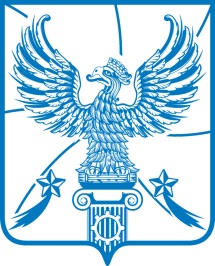 АДМИНИСТРАЦИЯМУНИЦИПАЛЬНОГО ОБРАЗОВАНИЯГОРОДСКОЙ ОКРУГ ЛЮБЕРЦЫ
МОСКОВСКОЙ ОБЛАСТИПОСТАНОВЛЕНИЕ__27.11.2019_____                                                                                          № 4615-ПА г. ЛюберцыОб утверждении платы на содержание общего имущества многоквартирного дома по адресу: Московская область, городской округ Люберцы, г. Люберцы, пр-кт Гагарина, д.14В соответствии с Федеральным законом от 06.10.2003 № 131-ФЗ      «Об общих принципах организации местного самоуправления в Российской Федерации», Уставом городского округа Люберцы, Распоряжением администрации городского округа Люберцы от 20.05.2019 № 58-РА             «О наделении полномочиями заместителя Главы администрации Сырова Андрея Николаевича», предписанием Главного управления Московской области «Государственная жилищная инспекция Московской области» от 19.08.2019 № 08ОГ/22-1945-20-22-2019, Протоколом заседания Межведомственной комиссии по ценовой и тарифной политики городского округа Люберцы от 21.11.2019 № 7, постановляю: 1. Утвердить плату на содержание общего имущества многоквартирного дома по адресу: Московская область, городской округ Люберцы, г. Люберцы, пр-кт Гагарина, д.14, в размере 37,20 руб./м2. 2. Опубликовать настоящее Постановление в средствах массовой информации и разместить на официальном сайте администрации в сети «Интернет».3. Контроль за исполнением настоящего Постановления оставляю за собой.Заместитель Главы администрации                                                    А.Н. Сыров